О внесении изменений в Кодекс Республики Саха (Якутия)об административных правонарушенияхСтатья 1Внести в Кодекс Республики Саха (Якутия) об административных правонарушениях следующие изменения:1) статью 6.12 признать утратившей силу;2) главу 6 дополнить статьями 6.21–6.27 следующего содержания:«Статья 6.21. Нарушение требований правил благоустройства территорий        	            к внешнему виду фасадов и ограждающих конструкций зданий,  	            строений, сооружений1. Нарушение установленных правилами благоустройства территорий муниципальных образований требований к внешнему виду фасадов и ограждающих конструкций зданий, строений, сооружений, не повлекшее нарушения экологических, санитарно-эпидемиологических требований, требований технической эксплуатации жилищного фонда и не подпадающее под действие Кодекса Российской Федерации                      об административных правонарушениях, –влечет предупреждение или наложение административного штрафа на граждан                    в размере от одной тысячи до трех тысяч рублей; на должностных лиц – от десяти тысяч                  до тридцати тысяч рублей; на юридических лиц – от пятидесяти тысяч                                          до пятисот тысяч рублей.2. Повторное совершение действий, указанных в части 1 настоящей статьи, –влечет наложение административного штрафа на граждан в размере от трех тысяч до пяти тысяч рублей; на должностных лиц – от тридцати тысяч                                                    до пятидесяти тысяч рублей; на юридических лиц – от пятисот тысяч                                               до одного миллиона рублей.Статья 6.22. Нарушение требований правил благоустройства территорий  	          по содержанию и восстановлению элементов благоустройства1. Нарушение установленных правилами благоустройства территорий муниципальных образований требований по содержанию и восстановлению элементов благоустройства, не подпадающее под действие Кодекса Российской Федерации об административных правонарушениях, –влечет предупреждение или наложение административного штрафа на граждан в размере от одной тысячи до трех тысяч рублей; на должностных лиц – от десяти тысяч                    до тридцати тысяч рублей; на юридических лиц – от пятидесяти тысяч                                       до пятисот тысяч рублей.2. Повторное совершение действий, указанных в части 1 настоящей статьи, –влечет наложение административного штрафа на граждан в размере от трех тысяч до пяти тысяч рублей; на должностных лиц – от тридцати тысяч                                                     до пятидесяти тысяч рублей; на юридических лиц – от пятисот тысяч                                              до одного миллиона рублей.Статья 6.23. Нарушение требований правил благоустройства территорий  	          по содержанию информационных конструкций1. Нарушение установленных правилами благоустройства территорий муниципальных образований требований по содержанию информационных конструкций, не являющихся рекламными конструкциями, не повлекшее нарушения экологических, санитарно-эпидемиологических требований, требований технической эксплуатации жилищного фонда и не подпадающее под действие Кодекса Российской Федерации об административных правонарушениях, –влечет предупреждение или наложение административного штрафа на граждан в размере от одной тысячи до трех тысяч рублей; на должностных лиц – от десяти тысяч                    до тридцати тысяч рублей; на юридических лиц – от пятидесяти тысяч                                          до пятисот тысяч рублей.2. Повторное совершение действий, указанных в части 1 настоящей статьи, –влечет наложение административного штрафа на граждан в размере от трех тысяч до пяти тысяч рублей; на должностных лиц – от тридцати тысяч                                                       до пятидесяти тысяч рублей; на юридических лиц – от пятисот тысяч                                                 до одного миллиона рублей.Статья 6.24. Нарушение требований правил благоустройства территорий  	          по размещению и содержанию детских и спортивных площадок,  	          площадок для выгула животных, парковок (парковочных мест),  	          малых архитектурных форм1. Нарушение установленных правилами благоустройства территорий муниципальных образований требований по размещению и содержанию детских и спортивных площадок, площадок для выгула животных, парковок (парковочных мест), малых архитектурных форм, не подпадающее под действие Кодекса Российской Федерации об административных правонарушениях, –влечет предупреждение или наложение административного штрафа на граждан              в размере от одной тысячи до трех тысяч рублей; на должностных лиц – от десяти тысяч                          до тридцати тысяч рублей; на юридических лиц – от пятидесяти тысяч                                   до пятисот тысяч рублей.2. Повторное совершение действий, указанных в части 1 настоящей статьи, –влечет наложение административного штрафа на граждан в размере                                     от трех тысяч до пяти тысяч рублей; на должностных лиц – от тридцати тысяч                               до пятидесяти тысяч рублей; на юридических лиц – от пятисот тысяч                                            до одного миллиона рублей.Статья 6.25. Нарушение требований правил благоустройства территорий  	          по уборке территории муниципального образования1. Нарушение установленных правилами благоустройства территорий муниципальных образований требований по уборке территории муниципального образования, не подпадающее под действие Кодекса Российской Федерации об административных правонарушениях, –влечет предупреждение или наложение административного штрафа на граждан в размере от одной тысячи до трех тысяч рублей; на должностных лиц – от десяти тысяч                     до тридцати тысяч рублей; на юридических лиц – от пятидесяти тысяч                                          до пятисот тысяч рублей.2. Повторное совершение действий, указанных в части 1 настоящей статьи, –влечет наложение административного штрафа на граждан в размере от трех тысяч до пяти тысяч рублей; на должностных лиц – от тридцати тысяч                                                        до пятидесяти тысяч рублей; на юридических лиц – от пятисот тысяч                                             до одного миллиона рублей.Статья 6.26. Нарушение требований правил благоустройства территорий 	          по порядку проведения земляных работ1. Нарушение установленных правилами благоустройства территорий муниципальных образований требований по порядку проведения земляных работ, не подпадающее под действие Кодекса Российской Федерации об административных правонарушениях, –влечет предупреждение или наложение административного штрафа на граждан в размере от одной тысячи до трех тысяч рублей; на должностных лиц – от десяти тысяч                  до тридцати тысяч рублей; на юридических лиц – от пятидесяти тысяч                                         до пятисот тысяч рублей.2. Повторное совершение действий, указанных в части 1 настоящей статьи, –влечет наложение административного штрафа на граждан в размере от трех тысяч до пяти тысяч рублей; на должностных лиц – от тридцати тысяч                                                    до пятидесяти тысяч рублей; на юридических лиц – от пятисот тысяч                                               до одного миллиона рублей.Статья 6.27. Нарушение правил содержания муниципальных кладбищНарушение правил содержания муниципальных кладбищ, установленных органами местного самоуправления, не повлекшее нарушения экологических и санитарно-эпидемиологических требований и не подпадающее под действие Кодекса Российской Федерации об административных правонарушениях, –влечет предупреждение или наложение административного штрафа на граждан в размере от одной тысячи до трех тысяч рублей; на должностных лиц – от десяти тысяч                       до тридцати тысяч рублей; на юридических лиц – от пятидесяти тысяч                                           до пятисот тысяч рублей.»;3) в статье 14.4 цифры «6.12,» исключить, после цифр «6.20,» дополнить цифрами «6.21, 6.22, 6.23, 6.24, 6.25, 6.26, 6.27,»;4) в пункте 5 части 2 статьи 15.2. цифры «6.12» исключить, после цифр «6.20,» дополнить цифрами «6.21, 6.22, 6.23, 6.24, 6.25, 6.26, 6.27,».Статья 2Настоящий Закон вступает в силу по истечении десяти дней после дня его официального опубликования.Глава Республики Саха (Якутия) 						А.НИКОЛАЕВг.Якутск, 30 января 2019 года           2096- З № 103-VI                                               З А К О НРЕСПУБЛИКИ САХА (ЯКУТИЯ)  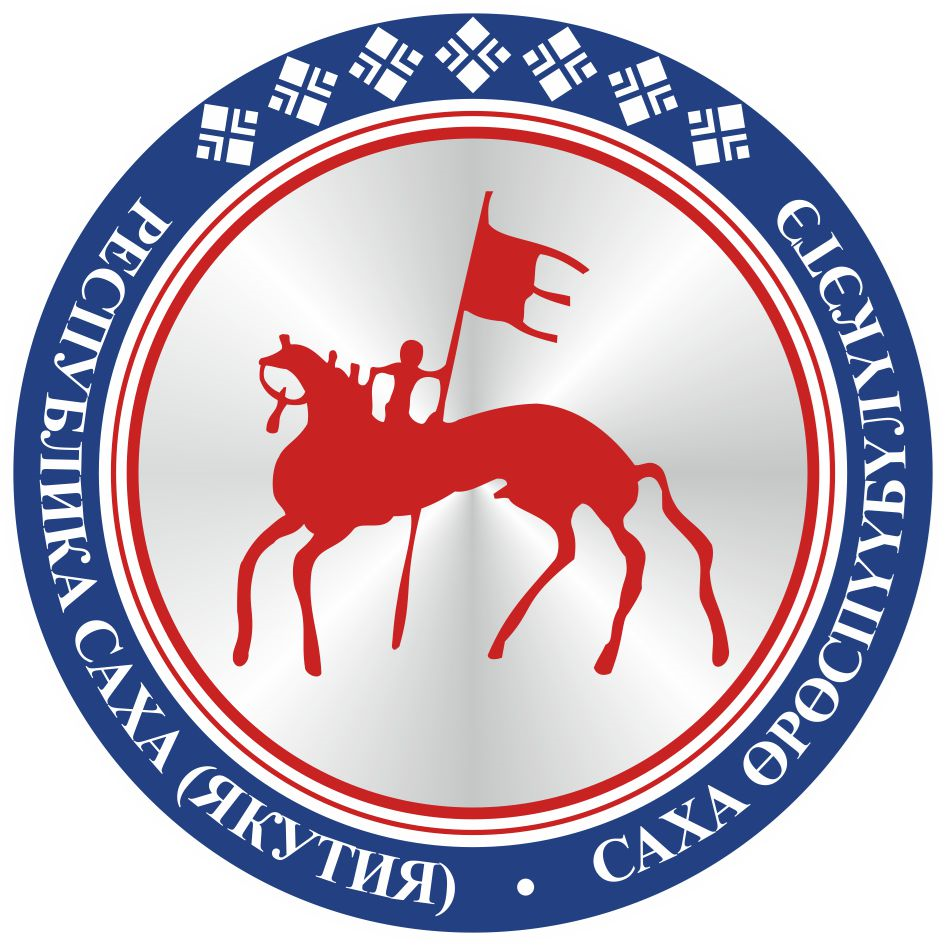                                       САХА ЈРЈСПҐҐБҐЛҐКЭТИНС О К У О Н А                                       